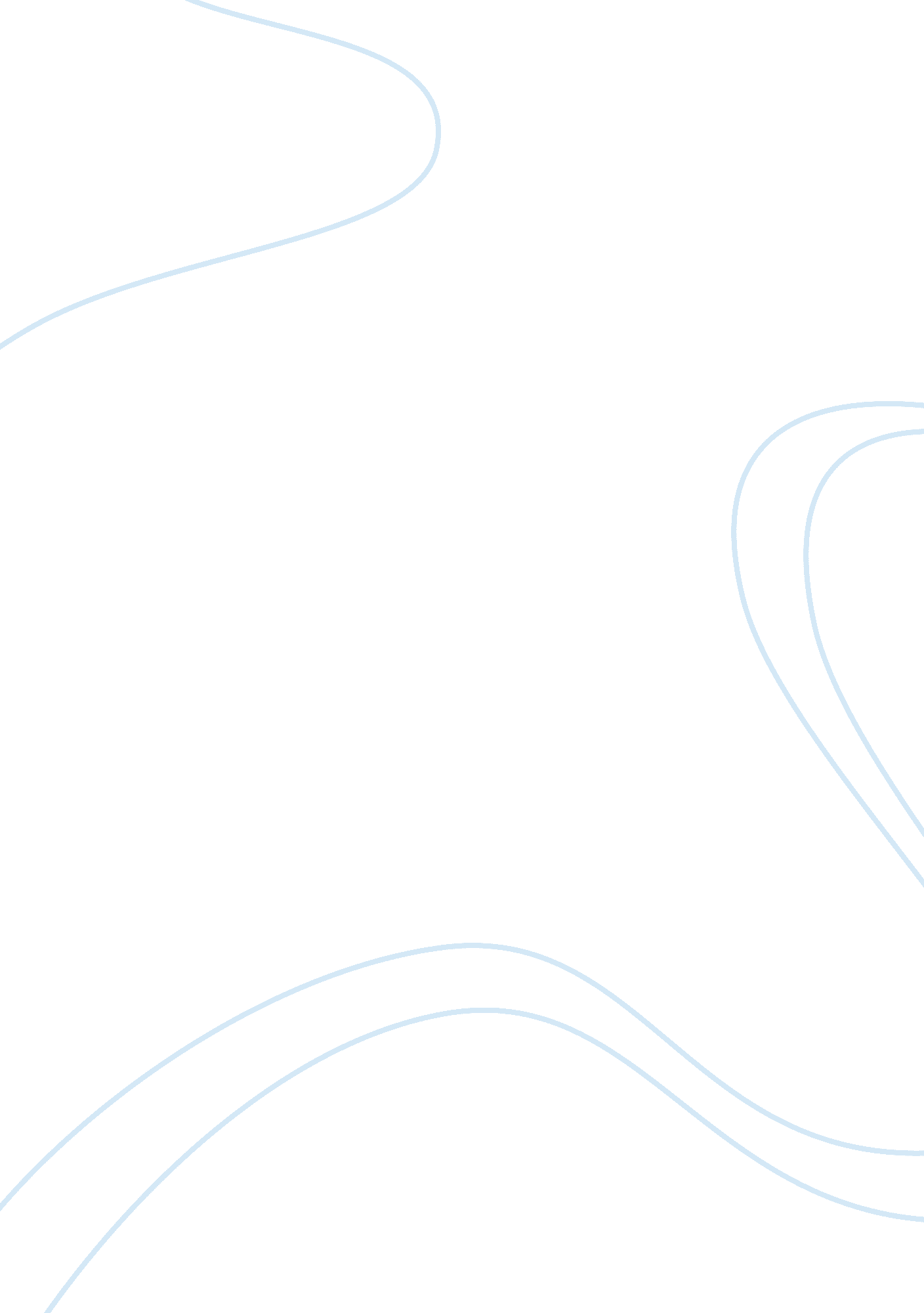 Sudden infant death syndrome essay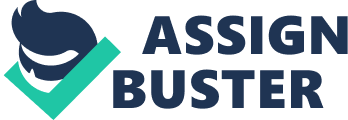 Sudden Infant Death Syndrome remains the taking cause of post-neonatal mortality ( under the age of one ) in developed states. The causes of Sudden Infant Death Syndrome have been perplexing and research is being conducted to work out this ruinous job. Having a kid under the age of one makes me really concerned. along with any other parent ( s ) that the possibility of SIDS could impact any baby at anytime. SIDS does non know apart. I am seeking to happen the possible causes to Sudden Infant Death Syndrome so in the future deceases could be avoided. Research workers have studied the many possible causes of Sudden Infant Death Syndrome and four have been selected for this paper. The first survey addressed the effects of an infant’s kiping place and other antenatal hazards associated with Sudden Infant Death Syndrome ( SIDS ) . The SIDS victims were matched with four control groups of the same gender. age and topographic point of birth. The 2nd survey researched the possible correlativity between the encephalon weights of SIDS victims at decease to those babies that died of other causes. merely when the encephalon had non been damaged. The survey took topographic point between the old ages of 1980 and 2003 within the same local population. In the 3rd survey medical and demographic features where analyzed among babies that were 24 to 32 hebdomads gestation weighing 500 to 2500 gms of SIDS victims and non SIDS victims. The research workers attempted to happen a correlativity between the two groups of preterm babies. 